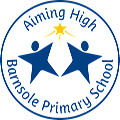 Permanent Post of Additional Teaching and Learning Responsibility (TLR)   and Senior Leadership Team (SLT) MembershipThe TLR post will be awarded for the leadership and organisation of the wider curriculum. The postholder will be responsible and accountable for the wider curriculum and will be expected to:Make impact on educational progress beyond own assigned pupils:Develop and implement policies and practices which reflect the school’s commitment to high achievement and which are consistent with national and school strategies and policies. Lead on the development of short-, medium- and long-term curriculum plans.Monitor the progress made in achieving subject plans and targets, and evaluate the impact on teaching and learning.Lead, develop and enhance the teaching practice of others:Develop teams and individuals to enhance performance (e.g. coaching and mentoring) and share good practice.Develop and apply observation techniques for the measurement and analysis of the quality of teaching and learning taking place.Plan, delegate and evaluate work carried out by teams and individuals.Create, maintain and enhance effective relationships.Lead, manage and develop the wider curriculum:Provide guidance on a choice of appropriate teaching and learning methods.Develop and implement systems for recording pupil progress.Ensure schemes of work are developed appropriately.Evaluate the quality of teaching and standards of achievement, helping to set targets for improvement.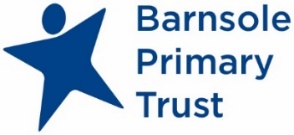 